ПЕДАГОГИЧЕСКИЙ ПРОЕКТ«Крещение и просвещение. Доброта человеческих сердец».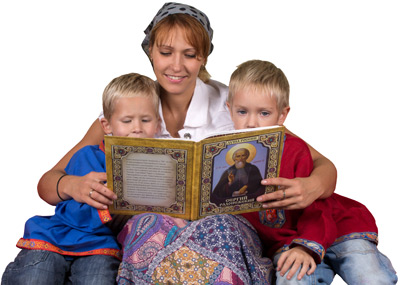 Руководитель проекта – Ст. воспитатель – Садыкова Любовь СергеевнаСоавторы проекта –- воспитатель – Аскерова Елена ГеннадьевнаГабдулхакова Рамзия РафисовнаПояснительная записка.АктуальностьПроблема духовно-нравственного воспитания растущего поколения всегда была  актуальной. Духовно-нравственное воспитание – это формирование ценностного отношения к жизни, обеспечивающего устойчивое, гармоническое развитие человека, включающее в себя воспитание чувства долга, справедливости, ответственности и других качеств, способных придать высокий смысл делам и мыслям человека.  Современное российское общество остро переживает кризис духовно – нравственных идеалов. Сегодня каждый из нас понимает потребность возрождения и развития духовных традиций нашего Отечества. Вопросы  духовно-нравственного воспитания закреплены в Законах Российской Федерации «Об образовании» и «Об основных гарантиях прав ребенка в Российской Федерации», так же проблема духовно-нравственного воспитания отражена в Концепции модернизации образования. В связи с этим ключевая роль детского сада - создание оптимальных условий для всестороннего развития духовно-нравственного потенциала дошкольников через гармоничное  построение целостного педагогического процесса в дошкольном учреждении основанного на культурных ценностях родного края.В дошкольном возрасте закладываются основы личности; именно дошкольное детство, для которого характерно эмоционально-чувственное восприятие действительности, является благоприятным для нравственного и эстетического воспитания.  Именно в этот период происходит бурное накопление жизненного опыта: нравственного, социального, духовного. Человек за первые 7 лет жизни приобретает столько, сколько не может приобрести за всю последующую жизнь и упущения  в  этом возрасте не наверстываются впоследствии. Именно этот возраст нельзя пропустить для становления представлений о добре и зле, о нравственных эталонах и нравственных нормах поведения и взаимоотношений. В настоящее время происходит смещение акцентов в развитии детей в  сторону ранней интеллектуализации,  что не способствуют духовному развитию. В  погоне за развитием интеллекта упускается воспитание души, нравственное и духовное развитие  маленького человека, без которых, все накопленные знания могут оказаться бесполезными. И как результат этого - эмоциональная, волевая и духовная незрелость.  Правильно организованное воспитание и процесс усвоения ребенком  опыта общественной жизни, сформированное условие для активного познания дошкольником окружающей его социальной действительности  имеет решающее значение в становлении основ личности.  С первых лет жизни ребенка приобщение его к культуре, общечеловеческим ценностям помогают заложить в нем фундамент нравственности, патриотизма, формирует основы самосознания  и индивидуальности.Так же в дошкольном возрасте необходимо формировать у детей чувство толерантности, уважения к другим народам, их традициям.Цель и задачи проекта:Цель проекта : обогащение содержания воспитательной работы в ДОУ формами и методами взаимодействия с детьми, содействующими развитию форм активности ребенка, передаче общественных норм и ценностей, способствующих позитивной социализации в поликультурном многонациональном обществе; объединение обучения и воспитания в целостный образовательный процесс на основе нравственных и социокультурных норм, принятых в обществе норм и правил поведения в интересах семьи, людей, общества.Задачи проекта:1. Знакомство детей старшего дошкольного возраста с элементами традиций православных праздников как части национальной культуры и истории родной страны; воспитание уважения к традициям, культуре и истории народа;2. Формирование понимания необходимости проявления доброты, уважения, доброжелательности, стремления помочь окружающим взрослым и сверстникам.3. Продолжать формировать у детей представление о сопереживании и сочувствии к другим людям. Воспитывать чувство взаимопомощи.4. Воспитывать гуманное эмоционально-положительное, бережное отношение к миру природы и окружающего мира в целом.1.3.Возраст воспитанников.Проект рассчитан для работы с детьми старшего дошкольного возраста. (5 – 7 лет).Информация о разработчиках проекта.Руководитель проекта – Ст. воспитатель – Садыкова Любовь СергеевнаСоавторы проекта –- воспитатель – Аскерова Елена ГеннадьевнаГабдулхакова Рамзия Рафисовна.1.5. Сущность и особенности проектаВид проекта: По характеру деятельности – практическийПо направленности – воспитательно-развивающим.Продолжительность проекта: Краткосрочный  (с 10.12.2018 - 14.01.01.2019.)По профилю знаний:  Межпредметный проектПо уровню контактов:  На уровне муниципального образования.1.6. Режим образовательной деятельностиТематические мероприятия включающие в себя: беседы, показ слайдов, чтение художественной литературы, разучивание стихов, рассматривание иллюстраций,  аппликации, рисование, лепка..1.7. Этапы реализации проекта:1 этап – организационный, погружение в проект: (10.12 – 19.12 2018г.) - Предварительная работа: - Сбор информации;- Составление плана работы над проектом;- Организация предметно-развивающей среды;- Работа с родителями.2 этап – Реализация проекта, организация деятельности с участниками проекта (20.12.2018 – 13.01.2019г.)- Чтение литературных произведений, просмотр видео презентаций по теме проекта.- Рисунки детей «Зимняя сказка», «Мы друзья».- Аппликация: «Подарок членам семьи», «Подарок другу».-  Лепка: «Маленькие ангелочки»3 этап – Презентация результатов проекта (10.01.2019)- Театрализованная постановка «Рождественская сказка»4 этап – Анализ деятельности по проекты.(11.01 -14.01.2019)Подведение итогов работы проекта. Оформление результатов.1.8. Продукт проекта:Создание мультимедийной презентации «Крещение Господне».Книга сказок, написанных детьми совместно с родителями о добре с иллюстрациями нарисованными детьми. Формы и принципы работы, структура и содержание учебной дисциплины.Формы работы:Беседы, показ слайдов, чтение художественной литературы, рассматривание иллюстраций , аппликации, рисование, лепка.Основные принципы организации интегрированной образовательной деятельности.- уважение к свободе и достоинству каждого ребенка- принцип «от простого к сложному»- принцип системности и наглядности- принцип доступности изучаемого материала- эмоционально-насыщенная тематика игровых упражнений, занятий- проблемно – исследовательский характер заданий- вариативно – дифференцированное содержание заданий- привлекательность, занимательность и образность содержания заданий.- психологически положительный микроклимат и коммуникативный характер организации занятий.3.Эффетивность и результативность проекта.При работе над проектом было отмечено расширение знаний детей по темам: «Доброта», «Дружба», «Что такое Крещение Господне», «Семейные ценности»Познакомились с такими понятиями как: Крещение, Купель» Ангел-хранитель,  колокол, купол, звонарь, благовест, красный звон, епископ, библия. Проект способствовал формированию у дошкольников определенных нравственных качеств, активизации семей воспитанников, расширение кругозора воспитанников.Основные средства обучения (ресурсы проекта).При работе над проектом использовались такие средства обучения: картон, клей, цветная бумага, проектор, фотоаппарат, магнитофон, телевизор.Список литературы1.Алябьева Е.А. Воспитание культуры поведения у детей 5-7 лет: Методическое пособие. – М.: ТЦ Сфера, 2009. – 128с.2.Алябьева Е.А. Тематические дни и недели в детском саду: Планирование и конспекты. – М.: ТЦ Сфера, 2010. – 160с.3. Лопатина А.А., Скребцова М.В. Воспитание нравственных качеств у детей: Конспекты занятий. – М.: Издательство «Книголюб», 2007. – 112с.4. Петрова В.И., Стульник Т.Д. Этические беседы с детьми 4-7 лет: Нравственное воспитание в детском саду. Пособие для педагогов и методистов. – М.: Мозаика-Синтез, 2008. – 80с.6. Соколова О.А. Мир общения. Этикет для детей дошкольного и младшего школьного возраста. – СПб.: КАРО, 2003. – 288с.7. Шипицына Л.М., Защиринская О.В. Азбука общения: Развитие личности ребенка, навыков общения со взрослыми и сверстниками. (Для детей от 3 до 6 лет.) – «ДЕТСТВО-ПРЕСС», 2002. – 384с.8. Черенкова Е.Ф. Уроки этикета и вежливости для детей. – М.: ООО «ИД РИПОЛ классик», 2006. – 188с.